RODZINNY KONKURS PLASTYCZNY "MOJA RODZINA"SERDECZNIE  ZAPRASZAMY   DO  WZIĘCIA UDZIAŁU W RODZINNYM KONKURSIE  PLASTYCZNYM PT.„MOJA RODZINA”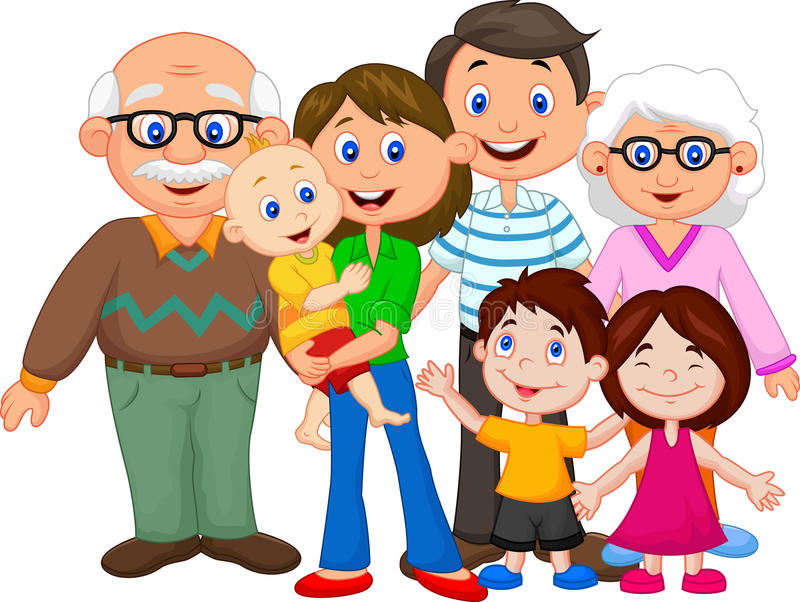 CELEM KONKURSU JEST ROZWIJANIE ZDOLNOŚCI MANUALNYCH DZIECI POPRZEZ ZASTOSOWANIE CIEKAWYCH TECHNIK PLASTYCZNYCH ORAZ ZACHĘCANIE RODZICÓW I SENIORÓW DO WSPÓLNEGO SPĘDZANIA CZASU ZE SWOIMI DZIEĆMI I WNUKAMI.REGULAMIN  KONKURSU:   Konkurs  adresowany  jest  do  dzieci z wszystkich grup wiekowych oraz do rodziców i seniorów naszych przedszkolaków (babć i dziadków);Przedmiotem konkursu jest wykonanie przez dziecko pracy plastycznej (dopuszczalna jest pomoc rodziców i dziadków);Format pracy: A4 lub A 3; technika – dowolna;Wykonane prace należy dostarczyć do 10.05.2021r. do nauczycielek grup;Każda praca powinna posiadać umieszczoną z tyłu metryczkę zawierającą: imię i nazwisko dziecka, nazwę grupy, imię i nazwisko osoby, która pomogła dziecku wykonać pracę (z zaznaczeniem stopnia pokrewieństwa np. babcia, tato itp.);Oceny prac konkursowych dokona komisja powołana przez organizatora konkursu;Zgłoszenie prac do konkursu jest równoznaczne z wyrażeniem zgody na publikację danych na stronie internetowej przedszkola oraz podczas wystawy prac w naszej placówce oraz w sklepie „Stokrotka” w Galerii DworcowejRozstrzygnięcie konkursu nastąpi 18.05.2021r.;Organizator  konkursu: Przedszkole Publiczne nr 3 w GłogowieKoordynator konkursu: Beata KanickaSERDECZNIE ZACHĘCAMY!